INDICAÇÃO Nº 2808/2016Sugere ao Poder Executivo Municipal melhorias na iluminação pública da Avenida Antônio Pedroso com a extensão da Avenida Charles Keese Dodson. Excelentíssimo Senhor Prefeito Municipal, Nos termos do Art. 108 do Regimento Interno desta Casa de Leis, dirijo-me a Vossa Excelência para sugerir que, por intermédio do Setor competente, seja executada melhorias na iluminação pública da Avenida Antônio Pedroso com a extensão da Avenida Charles Keese Dodson.Justificativa:Conforme reivindicação de moradores que residem próximo ao local, bem como motoristas que trafegam pelo local, solicitamos que a prefeitura execute melhorias da iluminação pública do local supracitado, uma vez que recentemente houve a obra de extensão da Avenida Charles Keese Dodson, porém, não houve a instalação de novos pontos de iluminação, deixando o local com pouca luminosidade, trazendo riscos de acidentes a pedestres e condutores. Pedimos URGÊNCIA no atendimento desta indicação.Plenário “Dr. Tancredo Neves”, 11 de maio de 2.016.FABIANO W. RUIZ MARTINEZ“Pinguim”-vereador-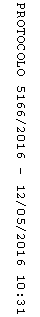 